Kepada YthDewan RedaksiJurnal Teknik InformatikaSURAT PERNYATAAN ETIKA(Ethics Statement)Naskah yang berjudul:Aplikasi Pembelajaran Interaktif Mata PelajaranTematik Untuk Siswa Kelas 6 Sekolah DasarNama penulis: Andreas D. PorajowKami menyatakan bahwaArtikel kami yang telah diserahkan ke Jurnal Teknik Informatika untuk dinilai adalah asli atau bebas dari fabrikasi, falsifikasi, plagiarisme, duplikasi, fragmentasi/salami dan pelanggaran hak cipta data/isi. Artikel ini belum pernah diterbitkan di tempat lain atau tidak sedang dipertimbangkan untuk diterbitkan oleh jurnal lain, dan selama proses penilaian oleh jurnal ini tidak akan ditarik dan dikirimkan ke jurnal lain untuk dinilai. Penulis bersedia memperbaiki naskah yang telah dinilai dan tidak menariknya secara sepihak tanpa memberitahu redaksi, terutama jika naskah sedang dalam proses telaah. Artikel kami tidak mengandung pernyataan yang melanggar hukum, memfitnah atau lainnya dan tidak mengandung bahan yang melanggar hak-hak pribadi atau hak milik dari setiap orang atau badan lainnya. Demikianlah pernyataan ini saya buat dengan jujur dan bertanggung jawab.Manado, 25 November 2020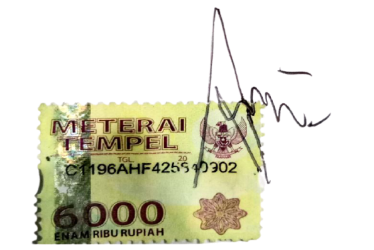 Pemohon,(Andreas D. Porajow)Kepada YthDewan RedaksiJurnal Teknik Informatika
PERSETUJUAN KEPENGARANGAN(Authorship Agreement)
Naskah yang berjudul:Aplikasi Pembelajaran Interaktif Mata Pelajaran Tematik Untuk Siswa Kelas 6 Sekolah Dasar.Setuju akan diterbitkan dalam Jurnal Teknik Informatika Volume _____, No _____, Tahun _________.
(Silakan beri tanda (√) dan melengkapi isian berikut): Nama penulis utama (main author) dan alamat surel serta nomor HP: Andreas D. Porajowandreaszckin@gmail.com / 082191326745Nama penulis pendamping (co-authors) dan alamat sural serta nomor.HP:Virginia Tulenan, S.Kom, MTI. virginia.tulenan@unsrat.ac.id / 085341438493Dr.Eng. Sary D.E. Paturusi, ST, M.Eng.sarypaturusi@unsrat.ac.id / 081318304120Para penulis mengakui bahwa hak kepengarangan terikat dengan tanggung jawab publik dan bertanggung jawab atas keseluruhan isi yang dikemukakan dalam naskah.Manado/25 November 2020	Disetujui oleh	Penulis utama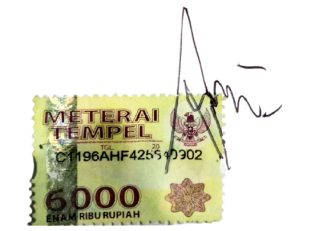 	Andreas D. PorajowKepada YthDewan RedaksiJurnal Teknik InformatikaPERNYATAAN HAK CIPTA(Copyright Statement)Naskah yang berjudul:Aplikasi Pembelajaran Interaktif Mata Pelajaran Tematik Untuk Siswa Kelas 6 Sekolah DasarNama penulis: Andreas D. Porajowakan diterbitkan dalam Jurnal Teknik Informatika Volume _____, No _____, Tahun _________.Penulis menyatakan bahwa[Silakan beri tanda (√)],Kutipan utuh data sekunder (bentuk kata, angka, gambar, tabel) yangmerupakan barang hak cipta (copyright), disalin (reproduce), digambar ulang (redrawn), ditabelkan (reuse) dalam versi sendiri, sudah seizin pemegang hak cipta (penulis, penerbit, organisasi).Data_______________________ tidak ada kutipan utuhKutipan sebagian data sekunder (bentuk kata dan angka) yang disalin (reproduce), digambar ulang (redrawn), ditabelkan (reuse) untuk pembanding dengan data primer atau pelengkap tabel/gambar sendiri, sudah menuliskan referensi sesuai dengan format pengutipan data.Naskah ini asli dan penulis mengalihkan hak cipta (transfer of copryright) naskah ini kepada Jurnal Teknik Informatika ; Untuk itu penulis akan menerima 3 eksemplar artikelnya dalam bentuk cetak lepas (off-print) dan 1 eksemplar jurnal cetak (printed journal).Manado/25 November 2020	Disetujui oleh	Penulis utama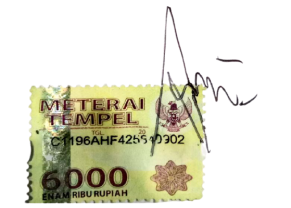 	Andreas D. Porajow